pozvánka 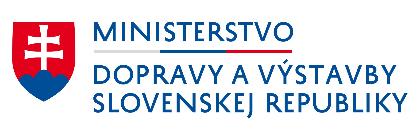 ROKOVANIE MEDZIREZORTNEJ PRACOVNEJ SKUPINY NA PODPORU ROZVOJA CYKLISTICKEJ DOPRAVY A CYKLOTURISTIKY ministerstva dopravy a výstavby SR
16. februára 202213:00 – 15:30REGISTRÁCIA: link je uvedený v e-mailovej správe Program rokovania: 13:00-13:30 - otvorenie rokovania, príhovor riaditeľa Odboru stratégie MDV SR Petra Hrapka o aktuálnych informáciách v príprave výziev z POO, vrátane harmonogramu vzdelávacích aktivít pre oprávnených prijímateľov.13:30–14:15 – Prezentácia pracovníka Odboru stratégie MDS SR Petra Ľosa o Metodike posudzovania, výberu a priorizácie projektov z POO. 14:15 – 14:30 – Informácia národného cyklokoordinátora Petra Klučku o stave prípravy zahájenia prác na Aktualizácii národnej cyklostratégie 2030, vrátane definovania národnej siete cyklotrás.  14:30–14:45 - Informácia národného cyklokoordinátora Petra Klučku o  o stave v rokovaniach so správcami majetku štátu (ŽSR, SVP, LESY SR, SPF) o podmienkach udeľovania súhlasu  pri MPV v rámci realizácie CYK.14:45 – 15:30 – Rôzne, diskusiaPozvánka adresovaná podľa rozdeľovníka:Ladislav Findl, Bratislavský samosprávny krajSilvia Szokolová, Trnavský samosprávny krajOndrej Repka, Trenčiansky samosprávny krajJurica Karol,	Nitriansky samosprávny krajPeter Mráz,	Žilinský samosprávny krajPeter Halaj,	Banskobystrický samosprávny krajTünde Dzurov Vargová, Prešovský samosprávny  krajStanislav Skýva, Mesto BratislavaMiroslav Kadlíček,	Mesto PiešťanyPatrik Žák, Mesto Trenčín Soňa Antolová, Mesto KošiceĽuboš Slebodník, Mesto ŽilinaJán Fenčák, Združenie miest a obcí Slovenska Peter Bročka, Únia Miest SlovenskaJozef Viskupič, SK 8Tomáš Vrábel, Prezídium Policajného zboru SRMartina Tichá,  Ministerstvo investícií, regionálneho rozvoja a informatizácie SRErik Rozkopal, Ministerstvo pôdohospodárstva a rozvoja vidieka SRGabriela Fischerová, Ministerstvo životného prostredia SRBranislav Strečanský, Ministerstvo školstva, vedy, výskumu a športu SRJán Roháč, Nadácia Ekopolis (Občianske združenie Cykloplatforma)Michal Hlatký, Slovenský CykloklubDan Kollár, Cyklokoalícia